
Formato de Entrega de Documentos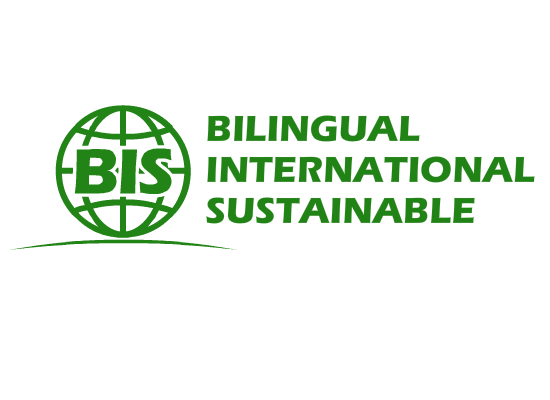 Recibí de la Universidad Tecnológica de San Luis Río Colorado, la siguiente documentación en original.Nombre del egresado: _____________________________________________________Número de expediente: ____________________________________________________(   ) Acta de Nacimiento(   ) Clave Única de Registro de Población (CURP)(   ) Certificado de Educación Media Superior(   ) Certificado de:(   ) Acta de Exención de Examen Profesional(   ) Constancia de Servicio Social(   ) Título Profesional Registrado a Foja:_________        del Libro: ________________               bajo número: _____________Emitido en la Cd.  de_________________________ a ______ de___________ del _____Nombre de la empresa donde labora_____________________ Actividad ______________Puesto ___________________ Antigüedad_______   Sueldo _______________________Domicilio de la Empresa _____________________Tel. ____________________________Domicilio Particular_________________________________________________________Tel._____________________ Correo electrónico______________________________                              ___________________________
LEI. Diana Lorena Romo Caballero                                                  Firma del egresado 
Departamento de Servicios Escolares